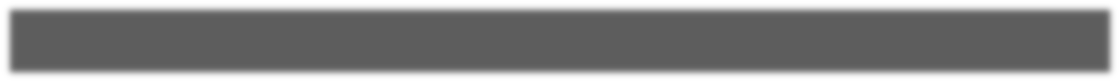 Page 3 Page 3 Page 3 Page 4 Page 8 Page 9 Page 9 Page 9 Page 10 Page 10 Page 10 Page 10 Page 11 Page 11 Page 12 – Contexte  	2 – Objectifs et principes généraux  	3 – Calendrier  	4 – Processus de réouverture de l’établissement  	5 – Processus pédagogique  	6 – Fonctionnement adapté au risque sanitaire  	COVID-19  	• Accueil  	• Circulation / gestion des flux  	• Aménagement des salles de classe  	• Récréations  	• Enseignements spécifiques  	• Restauration   	• Activités péri scolaires / temps péri  	scolaire  	• Nettoyage et désinfection des locaux  	• Dépistage précoce Réunion équipe de direction élargie  	 	sem du 27 avril et suiv Reprise de la continuité pédagogique pour TOUS 	à partir du lundi 4 mai Accueil des enfants de personnels soignants  	 	 	à partir du 4 mai Réunion équipe de ménage et technique  	mardi 5 mai à 9h Communication auprès des enseignants et personnels 	sem du 27/04 et 4 mai Désinfection  	 	 	 	 	 	  	jeudi 7 mai Elaboration des affiches et affichages 	 	 	 	sem du 4 mai Communication auprès des familles 	29 avril (infos   	   	générales)  	 	 sem du 4 mai  	 	(modalités,    	 	Questionnaire) Réunion des personnels  	 	Le 11 mai Réunion des équipes pédagogiques   	 	 	11 et 12 mai (1er  	 	degré) et 18, 19 et 20  	 	mai (pour le 2nd  	 	degré) 	 	 accueil des élèves de primaire 	 	 	 	 	A partir de la sem du  	 	11 mai évaluation des dispositifs mis en place 	 	 	 	sem du 15 juin Fin d’année scolaire 	 	 	 	 	  	 30 juin pour le 1er  	 	degré 3 juillet pour le   	  	2nd degré + infos sur le site Le 5/05 :  Demande des présences, absences, restauration, études du soir, … et relecture du confinement 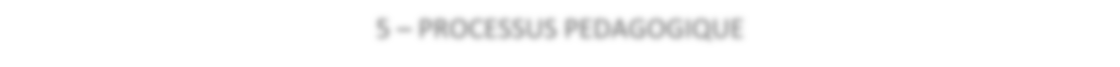 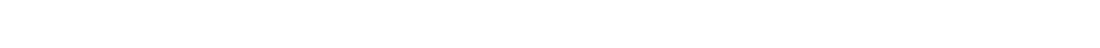 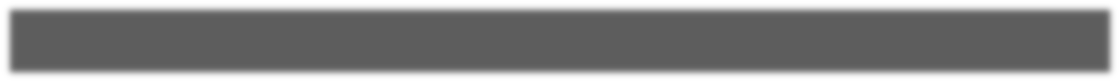 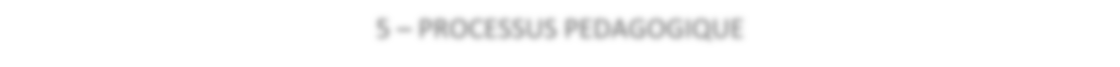 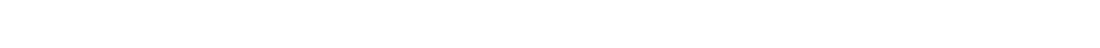 Accueil  des élèves de 6° et 5° du groupe 1 : semaine du 25 mai, 8 juin et 22 juin ( présentiel) Accueil des élèves de 6° et 5° du groupe 2 : semaine du 2 juin, 15 juin et 29 juin ( présentiel) Questions pédagogiques (entre autres)  traitées lors des journées pédagogiques du 18, 19 et 20 mai pour le 2nd degré: (l’ordre du jour précis sera donné ultérieurement)  relecture de la période de confinement avec les élèves -l’évaluation  les conseils de classe et l’orientation   6 – FONCTIONNEMENT ADAPTE AU RISQUE SANITAIRE COVID-19 ACCUEIL   Prise de température pour les adultes dès l’entrée aux 2 portails Information qui ne sera pas « tracée ». Les personnes qui refuseraient doivent en informer en amont la Direction. Port du masque OBLIGATOIRE pour tous les adultes (et  pour les collégiens : familles doivent prévoir le masque pour leur enfant. 2 par jour pour les élèves qui restent la journée complète). Il s’agit d’une mesure complémentaire aux gestes barrière. Pas de rendez-vous parents / profs en présentiel (par téléphone) ni d’accueil physique des parents (sauf cas de force majeure) Installation de vitres en plexiglas aux deux postes d’accueil et au secrétariat de Direction du Primaire. Accueil des élèves du primaire et maternelle sur la cour de l’école : pas de parents dans les bâtiments. CIRCULATION/GESTION DES FLUX La priorité sera donnée à une limitation des flux d’élèves, le respect des gestes barrière. Les entrées dans le bloc bâtiment se font uniquement par le porche Ouest et l'atrium.  Les élèves devront respecter un sens de circulation :  Pour monter dans les étages, emprunter uniquement l'escalier d'honneur et l'escalier de la salle des profs.  Pour redescendre, tout le monde emprunte uniquement : l'escalier central, l'escalier coté S16 et l'escalier de la S8, puis emprunte uniquement le porche Ouest pour quitter Mongré par le portail Nord et le porche Est pour quitter Mongré par le portail Sud.  Tous les déplacements devront se faire sur le coté droit. Maintien dans la mesure du possible des portes ouvertes. Cours en labo très limités pour éviter les flux de déplacement d’élèves. Communication aux familles et aux élèves sur le respect des horaires pour les entrées afin d’éviter les engorgements aux entrées. Ouverture du portail coté Saint Exupéry pour les sorties. 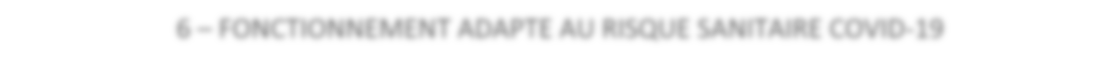 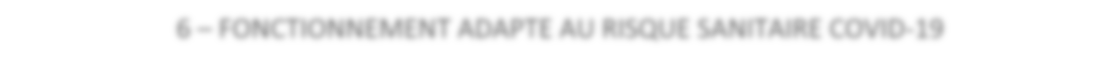 6 – FONCTIONNEMENT ADAPTE AU RISQUE SANITAIRE C 	OVID-19 AMENAGEMENTS DES SALLES DE CLASSE Chaque enseignant aura un flacon de lotion hydroalcoolique pour le nettoyage du bureau et des claviers et souris. Sur chaque bureau d’enseignant : mouchoirs en papier à usage unique. Elèves placés en laissant un espace d’un mètre entre deux places en classe et en salles d’études, au CDI… Classes affectées à une salle. Certains emplois du temps  des élèves uniquement pourront être réaménagés (au cas par cas).  Si les conditions météorologiques le permettent, possibilité de faire cours dans le parc (avec le respect des distanciations et port du masque). Aération des salles de classe en début d’heure en présence de l’enseignant. Cours en laissant la porte de la classe ouverte dans la mesure du possible. Pas d’utilisation du matériel collectif. Salles d’étude : maintien des salles R4, P17. Elèves distancés à 1 mètre. Ne pas placer des élèves à des places déjà occupées aux heures précédentes, par demi- journée. CDI : Gel hydroalcoolique à l’entrée et à la sortie du CDI. Une place sur deux par table pour garantir le mètre de distance.  Tables et chaises non utilisées seront identifiées et /ou empilées au fond de la salle de classe. RECREATIONS Echelonnement des temps de récréation pour les maternelles et primaires.  Entrée et sortie des élèves de la classe en maintenant la distanciation sociale. Aucun jeu de ballon ou autre dans la cour. Lavage des mains aux différents points d’eau en début et fin de récréation (maternelle, primaire et collège) et à défaut : gel hydroalcoolique. ENSEIGNEMENTS SPECIFIQUES - EPS : Le jour où l’élève a cours d’EPS, venir en tenue de sport dès le matin. Activités sportives sans contact et sans manipulation des équipements sportifs. Pas de prêt de matériel collectif. 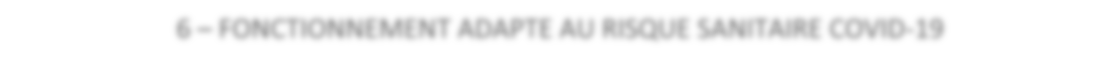 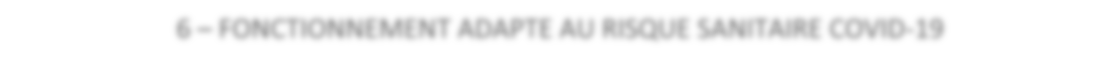 RESTAURATION Petit déjeuner à partir de 7h30 les matins sur inscription préalable. Restauration pour les élèves : Pointage du nombre de collégiens chaque matin pour évaluer le nombre de repas. Repas pris au self du collège pour tous les élèves installés une place sur deux. Lavage des mains avant le repas et après le débarrassage. Un personnel distribuera le plateau avec couverts, serviettes, verre et pain individuel, puis menu «  unique » chaud complet. Un personnel servira l’eau à table. Débarrassage par les élèves par table  puis lavage de mains puis port du masque dès la sortie du restaurant. Les piques niques restent INTERDITS pour des raisons d’hygiène. Durant toute cette période, l’établissement réajustera le  prix du repas  pour tous les élèves. Restauration pour les adultes : dans la salle de restaurant habituelle pour une capacité de 20 personnes maximum.(Au-delà, repas pris au self du lycée) . Gel à l’entrée avant prise de plateau. Menu unique complet et chaud. PIQUE NIQUE INTERDIT en salle des professeurs. Possibilité d’apporter son repas et le prendre au self du lycée. ACTIVITES PERISCOLAIRES / TEMPS PERI SCOLAIRE Maintien uniquement de certaines  activités qui  comptent moins de 10 élèves : liste précise Pas d’Association Sportive Maintien de l’étude de 16h30 à 17H30 (18h pour le collège) et de la garderie de 17h30 à 18h pour le primaire. NETTOYAGE DES LOCAUX Nettoyage entre 12h et 13h30 par le personnel de Newrest Coralys et le personnel habituel de Mongré. Nettoyage spécifique et approfondi en fin de journée par l’équipe de Mongré. Aspiration uniquement le vendredi soir. En cas de groupes d’élèves différents se succèdent dans certaines salles spécifiques, nettoyage avec la solution hydroalcoolique des chaises, tables et ordinateurs (salles informatiques, techno, par exemple) par l’adulte en charge de la salle entre deux groupes en entrant dans la salle. PLAN DE REPRISE          	 D’ACTIVITE Préparation de la    réouverture du centre 	scolaire de Mongré 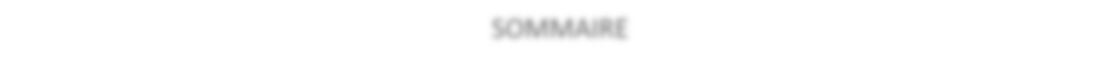 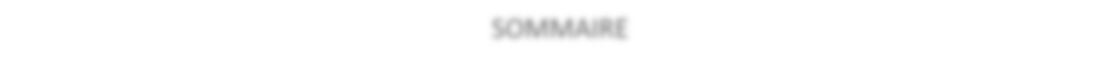 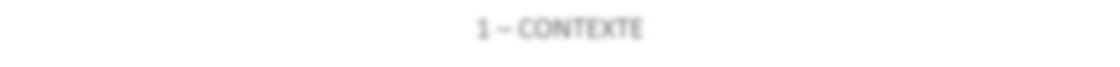 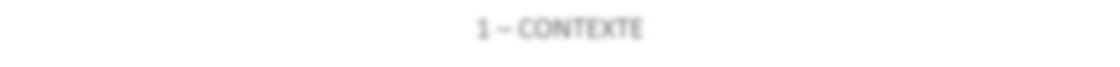 La situation sanitaire du pays, liée au coronavirus Covid-19, implique la fermeture des écoles, collèges et lycées depuis le lundi 16 mars 2020. Une continuité pédagogique a été mise en place et a permis de maintenir un contact régulier entre leurs professeurs et la très grande majorité des élèves. Le Président de la République, le Premier Ministre et son gouvernement ont choisi de rouvrir les écoles et les établissements scolaires, progressivement, à partir du 11 mai 2020 dans le respect des prescriptions sanitaires émises par les autorités. Le présent plan de reprise d’activité vise à préciser les modalités de réouverture de l’établissement de Mongré après le confinement dans le respect de la doctrine sanitaire. 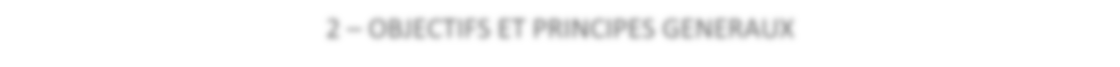 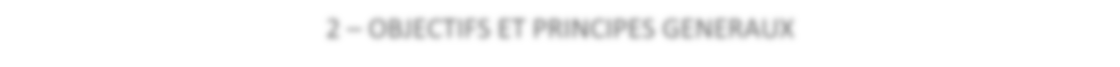 Sécurité, protection : des personnels, des professeurs, des élèves et des parents :  Maintien de la distanciation sociale Application des gestes barrière Limitation du brassage des élèves Distribution d’un kit COVID à tout le personnel comprenant un guide de consignes (COVID-CG et ses annexes), d’un flacon de gel hydro alcoolique et de 2 masques grand public lavables.  Décontamination des lieux gestion des flux (élèves et adultes) communication (affiches gestes barrières, déplacements, restauration, études surveillées…) évaluer régulièrement les dispositifs de prévention 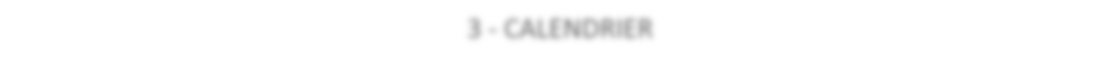 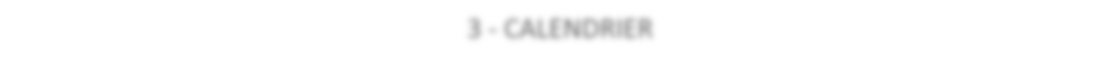 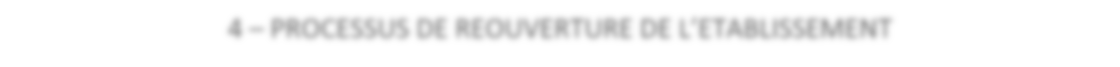 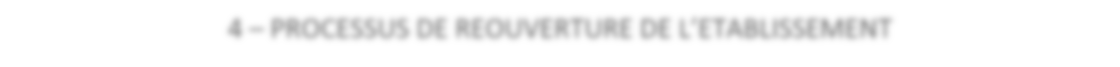 MENT 	 Quoi Où ? Qui ? Comment ? Quand ? Comment ? Quand ? Désinfection Locaux utilisés pendant confinement Entreprise de nettoyage (Technivap) 07/05 07/05 Installation  gels (flacons) Lieux définis sur plan Personnel de ménage Sem du 4/05 Sem du 4/05 Accueil et réunion des personnels de ménage Salle Marie Eugénie Equipe de ménage Mardi 5/05 à 9h : relecture, formation gestes barrière et test de nouveaux produits Nettoyage Tous les lieux Equipe ménage  Mongré Sem du 27 /04 Elaboration affiches,  et Affichage et guide  pratique Lieux stratégiques V.Claire Sem du  4/05 Marquages  au sol pour distanciation, sens de circulation Couloirs, atrium, accueil, devant selfs Equipe technique Sem du 4 /05 Maintien au maximum des portes ouvertes Distribution  des masques Atrium Tous les adultes Le 11 /05 et le 18/05 : 2 masques lavables par personne Comm aux familles 	Courrier et Google form 	  	Courrier et Google form 	  Le 4/05 : infos sur l’organisation de la scolarité, garderie, activités périscolaires… Réunion d’accueil des personnels Salle R4 Direction Le 11/05 : en différents groupes : Temps de relecture, briefing/formation  ( remise d’un guide) gestes barrière, circulation dans les bâtiments, restauration, … Réunions d’accueil des enseignants  du 1er degré Self du lycée Direction Le 11/05 : temps de relecture et briefing /formation ( avec remise d’un guide)gestes barrière, circulation dans les batiments, restauration, … Réunion d’accueil des enseignants  du 2nd degré Réunion d’accueil des enseignants  du 2nd degré Réunion d’accueil des enseignants  du 2nd degré Salle R4 Par groupes Le 18/05 : temps de relecture et briefing / formation ( avec remise d’un guide)gestes barrière, circulation dans les batiments, restauration, … Réunions pédago pour les  enseignants Réunions pédago pour les  enseignants Réunions pédago pour les  enseignants Salle R4 Par équipe matière, par type de projet  Par thématique Prépa rentrée 2020 : 19, 20/05 par demi journée Accueil des primaires Accueil des primaires Accueil des primaires Salles de classe F.Tournier et enseign A partir du 14/05 de manière progressive Accueil des collégiens de 4° et 3° Accueil des collégiens de 4° et 3° Accueil des collégiens de 4° et 3°     Par classe RN + CPE+direction+équipe pasto A envisager fin mai Accueil des lycéens Accueil des lycéens Accueil des lycéens Par classe  RN+CPE+direction+  équipe pasto A envisager fin mai Espace d’écoute/ sophro Espace d’écoute/ sophro Espace d’écoute/ sophro Accueil santé Psychologue Sophrologue Sem du 18 et du 25/05 